Results from Invitational Science Olympiad at NJH, Bothell, WA4 RMS Science teams participated at Invitational Science Olympiad at Northshore Middle school on Jan19, 2019 where a total of 33 teams participated. RMS teams performed well and Team rank, top medalists and ranks are mentioned below. RMS Blue placed 2nd at the Tournament.Team Name        RankRMS BLUE 2RMS GREEN5RMS YELLOW7RMS ORANGE8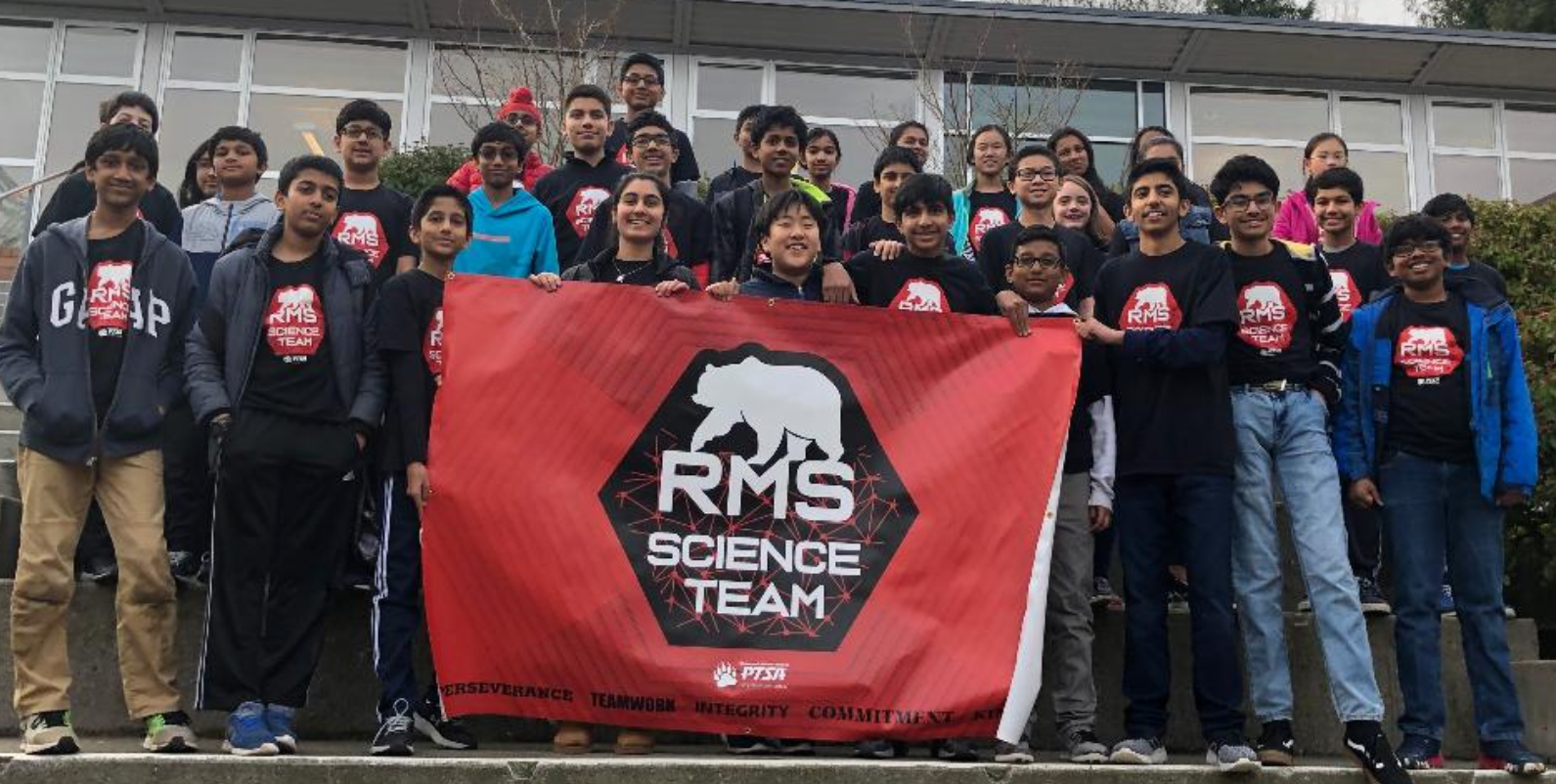 Medals/
RanksWinning student namesEvent NameRMS team1stNeev ShethMystery ArchitectureRMS Orange1stPayton GergenMystery ArchitectureRMS Orange1stDivij AswinkumarExperimental DesignRMS Blue1stManav BalakrishnanExperimental DesignRMS Blue1stNihaar MovvaExperimental DesignRMS Blue1stEvan KimAnatomy & PhysiologyRMS Blue1stRohan RammanoharAnatomy & PhysiologyRMS Blue1stEvan KimCircuit LabRMS Blue1StAakash BanerjiCircuit LabRMS Blue1stNishil VankamamidiDisease DetectiveRMS Blue1stRohan RammanoharDisease DetectiveRMS Blue1stSohil BhatiaDynamic PlanetRMS Blue1stIsha MehtaDynamic PlanetRMS Blue1stKrithi IyerGame OnRMS Blue1stShruti BadrishGame OnRMS Blue1stSanjay RajeshMeteorologyRMS Blue1stAryan KondapallyMeteorologyRMS Blue1stDivij AswinkumarRoad ScholarRMS Blue1stShruti BadrishRoad ScholarRMS Blue1stSanjay RajeshRollercoasterRMS Blue1stAryan KondapallyRollercoasterRMS Blue1stNihaar MovvaThermodynamicsRMS Blue1stEvan KimThermodynamicsRMS Blue1stVihan DalviBoomiLeverRMS Green1stSrikrishnaBoomiLeverRMS Green1stPrisha ShahWrite it Do itRMS Yellow1stPracheeta IyerWrite it Do itRMS Yellow2nd Rohan RammanoharBoomiLeverRMS Blue2nd Aakash BanerjiBoomiLeverRMS Blue2nd Sohil BhatiaCrime BustersRMS Blue2nd Divij AswinkumarCrime BustersRMS Blue2nd Shruti BadrishHerpetologyRMS Blue2ndDivij AswinkumarHerpetologyRMS Blue2ndAarna ChowdharyDisease DetectiveRMS Green2ndPranavi RohitDisease DetectiveRMS Green2ndAkshath SrinivasanRollercoasterRMS Green2ndRajit JoshiRollercoasterRMS Green3rdDivya Gatta Water QualityRMS Orange3rdEva JainWater QualityRMS Orange3rdNishil VankamamidiElastic Launched GliderRMS Blue3rdNihaar MovvaElastic Launched GliderRMS Blue3rdEshan RathiHeredityRMS Blue3rdAparna IyerHeredityRMS Blue3rdManav BalakrishnanSolar SystemRMS Blue3rdAakash BanerjiSolar SystemRMS Blue3rdAarna ChowdharyDynamic PlanetRMS Green3rdPranavi RohitDynamic PlanetRMS Green3rdDi MaoLeafRMS Green3rdAnnabellaLeafRMS Green